Телефоны горячих линий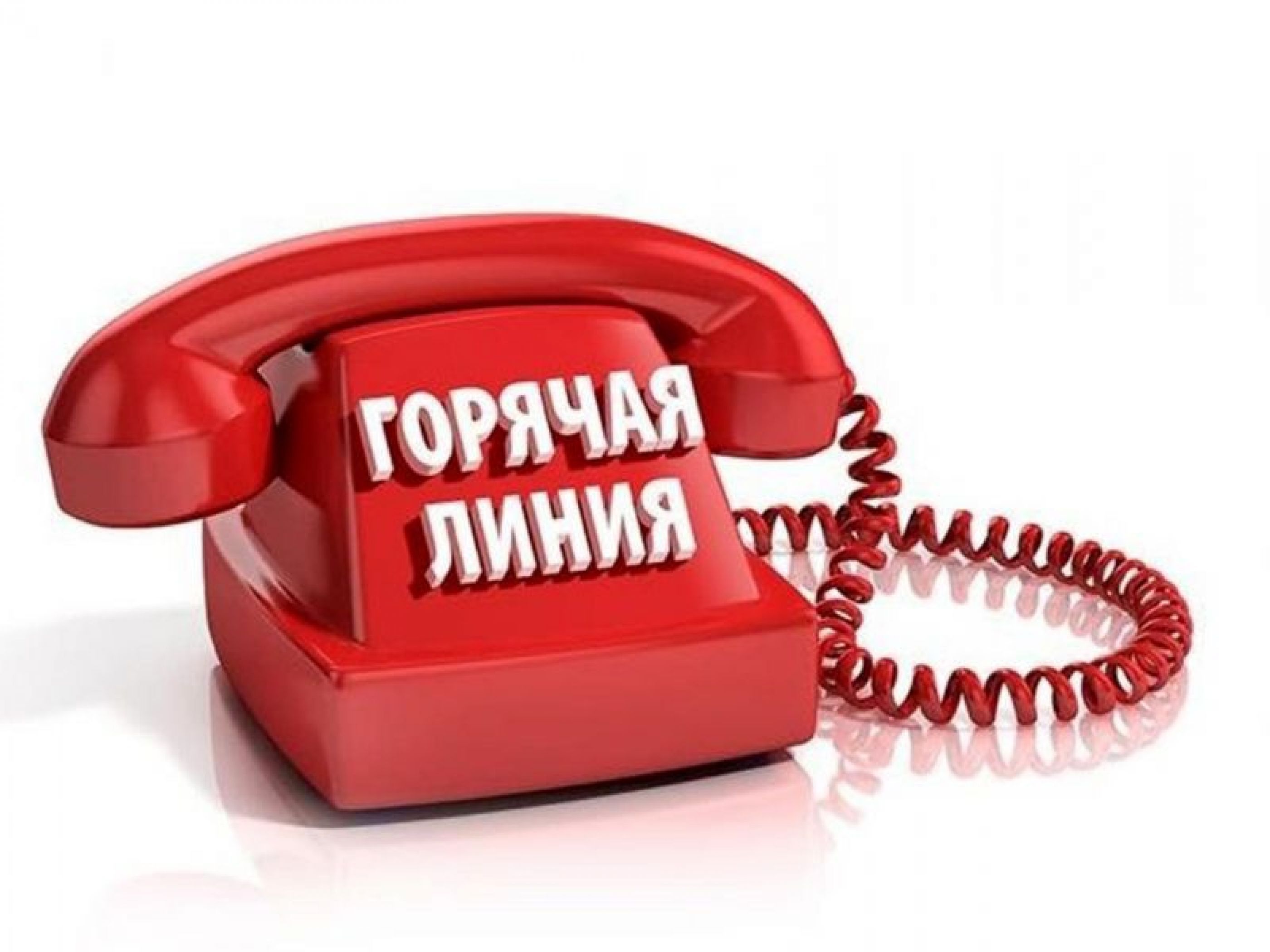 Телефоны «горячих линий» по вопросам защиты прав потребителейУправление Федеральной службы по надзору в сфере защиты прав потребителей и благополучия человека по Оренбургской области8-800-555-49-438(3532)44-23-54https://56.rospotrebnadzor.ru/structureФБУЗ «Центр гигиены и эпидемиологии в оренбургской области8(3532)43-08-19https://orenfbuz.ruГосударственная жилищная инспекцияпо Оренбургской области8(3532)43-69-11https://gji.orb.ru/about/contactsУправлении Федеральной службы по ветеринарному и фитосанитарному надзорупо Оренбургской области8(3532)75-59-75, 8(3532)92-73-00 https://56.fsvps.gov.ru/kontaktyТерриториального органа Росздравнадзорапо Оренбургской области 8-800-550-99-038(3532)77-57-88https://56reg.roszdravnadzor.gov.ruФБУ «Государственный региональный центр стандартизации, метрологии и испытаний в Оренбургской области»8(3532)99-56-56https://orencsm.ru/contentМинистерство сельского хозяйства, торговли, пищевой и перерабатывающей промышленности Оренбургской области8(3532)77-69-51